Vendor Registration Form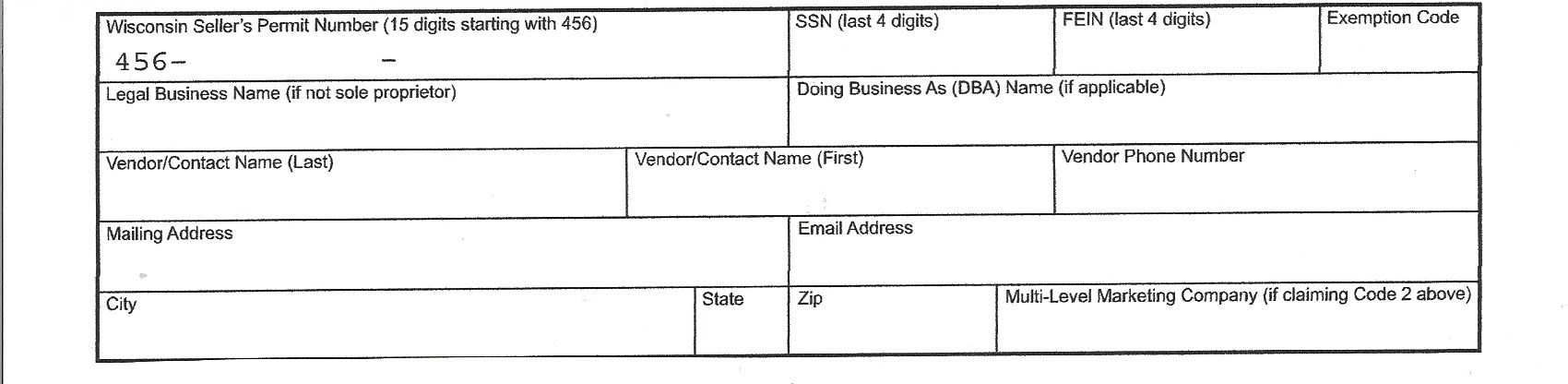 